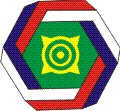 АССОЦИАЦИЯ«СОВЕТ МУНИЦИПАЛЬНЫХ ОБРАЗОВАНИЙ РЕСПУБЛИКИ ХАКАСИЯ»ПРОТОКОЛрасширенного заседания Правления СоветаСогласно п.7.2. Устава  Ассоциации «Совет МО РХ» в редакции от 30.11.2017г. «В состав Правления Совета входят: - восемь представителей от муниципальных районов и пять представителей от городских округов (по выборным должностям главы или председателя Совета депутатов муниципального образования), двенадцать представителей  от городских и сельских поселений, в том числе Председатель Совета и два его заместителя, Исполнительный директор Совета (по должности). Всего 26 человек». 	На заседании Правления  Совета присутствовали:Члены Правления:Филимонова Валентина Николаевна, глава г. Абаза (по должности);Раменская Татьяна Николаевна, глава Алтайского района (по должности);Челтыгмашев Абрек Васильевич, глава Аскизского района (по должности) – Председатель Совета;Клименко Сергей Васильевич, глава Боградского района (по должности);Стряпков Иннокентий Николаевич, глава Бейского района (по должности);Тайченачев Анатолий Иванович, глава Орджоникидзевского района (по должности); Дьяченко Алексей Александрович, глава Таштыпского района (по должности); Егорова Елена Владимировна, глава Усть-Абаканского района (по должности);Мин Те Хо Александр Владимирович, Белоярского сельсовета, заместитель Председателя Совета;  Петроченко Сергей Владимирович, глава  Троицкого сельсовета;  Таланов Василий Борисович, глава Ширинского сельсовета; Кулешов Евгений Игоревич, глава Туимского сельсовета; Третьяков Владимир Павлович, глава Табатского сельсовета;Елистратова Галина Николаевна, глава Вершина – Тейского сельсовета; Сазанакова Тамара  Владимировна, глава Большесейского сельсовета;Абаринова Ольга Викторовна, глава Новороссийского сельсовета Алтайского района;Соколик Наталья Михайловна, исполнительный директор Ассоциации «Совет МОРХ» (по должности).Кворум имеется: из 26 действующих членов Правления Совета присутствуют 17.Приглашенные:-  Сокол Сергей Михайлович, депутат ГД СФ РФ;- Личаргина Раиса Сергеевна, Председатель Совета депутатов  Алтайского района;- Челтыгмашев Александр Сергеевич, Председатель Совета депутатов  Аскизского района;- Хуртина Елена Анатольевна, Председатель Совета депутатов г. Абаза; 	- Карпинский Николай Захарович, Председатель Совета депутатов Боградского района;- Котельникова Галина Михайловна, Председатель Совета депутатов Бейского района;- Сафонов Валерий Иннокентьевич, советник Главы Республики Хакасия- Председателя Правительства Республики Хакасия; 	- заместители глав, руководители управлений и отделов городов и районов Республики Хакасия..  	Председатель заседания: Челтыгмашев А.В. - Председатель Совета.Секретарь заседания: Соколик Н. М. – исполнительный директор Совета.ПОВЕСТКА ЗАСЕДАНИЯ:вопрос:СЛУШАЛИ Елистратову Г.Н. с докладом на тему: «Поселок Вершина-Тея и СТЦ «Тея» как перспективный проект туристического кластера Республики Хакасия».СЛУШАЛИ Челтыгмашева Р.А.: Предлагаю поддержать проект туристического кластера «Поселок Вершина-Тея и СТЦ «Тея», как перспективный проект развития туризма в Республике Хакасия. Направить проект в Правительство Республики Хакасия для изучения, включения в региональный проект развития туризма в республике и рассмотрения финансовой поддержки проекта из республиканского бюджета. РЕШИЛИ:Поддержать проект туристического кластера «Поселок Вершина-Тея и СТЦ «Тея», как перспективный проект развития туризма в Республике Хакасия;Направить проект туристического кластера «Поселок Вершина-Тея и СТЦ «Тея» в Правительство Республики Хакасия для изучения, включения в региональный проект развития туризма в республике и рассмотрения финансовой поддержки проекта из республиканского бюджета;ГОЛОСОВАЛИ:«за» - 17; «против» - 0; «воздержались» - 0. 		РЕШЕНИЕ ПРИНЯТО.вопрос:СЛУШАЛИ: Рященцеву Е.Г.  «О практических аспектах содействия развитию конкуренции и создания комфортной конкурентной среды в муниципальных образованиях на примере города Саяногорска Республики Хакасия» (доклад прилагается).		РЕШИЛИ: 		1.Принять доклад «О практических аспектах содействия развитию конкуренции и создания комфортной конкурентной среды в муниципальных образованиях на примере города Саяногорска Республики Хакасия» к сведению участников заседания Правления Совета. 		2. Признать практику деятельности экономического блока администрации г. Саяногорска по содействию развития конкуренции и создания комфортной конкурентной среды в городе требующей распространения и применения в муниципальных образованиях Республики Хакасия; 	3. Исполнительной дирекции направить доклад членам Ассоциации «Совет муниципальных образований Республики Хакасия»  для использования в работе.		ГОЛОСОВАЛИ:«за» - 17; «против» - 0; «воздержались» - 0.РЕШЕНИЕ ПРИНЯТО.3. вопрос: 	СЛУШАЛИ: Дьяченко А. А., Клименко С.В., Стряпкова И.Н. «О промежуточных итогах  готовности передачи полномочий по ЖКХ с уровня поселений на уровень муниципальных районов, Проблемные вопросы и практические решения».ВЫСТУПАЛИ: Челтыгмашев А.В., Егорова Е.В.РЕШИЛИ: Принять информацию о промежуточных итогах  готовности передачи полномочий по ЖКХ с уровня поселений на уровень Таштыпского, Боградского и Бейского районов к сведению.Отметить наличие проблемных вопросов:-  правоприемство тарифов на май июнь 2022 года, утвержденных до июля и практические решения;- погашение кредиторской задолженности учреждений ЖКХ сельских советов до передачи их на районный уровень;-  большой износ действующих в сельских советах коммунальных систем, отсутствие полноценных схем их расположения, правоустанавливающих документов, технических паспортов;- плохая подготовка администрациями сельских советов документации.	    3.  Инициировать   проведение совещания глав муниципальных образований районов и сельских поселений с Правительством Республики Хакасия по вопросу   готовности передачи полномочий по ЖКХ с уровня поселений на уровень муниципальных районов с 01 мая 2022года.		ГОЛОСОВАЛИ:«за» - 17; «против» - 0; «воздержались» - 0.РЕШЕНИЕ ПРИНЯТО.4. вопрос: 	СЛУШАЛИ: Пожар И.В.  «О рассмотрении проблемных вопросов достижения средней заработной платы работников учреждений культуры и образования муниципальных образований в соответствии с Указом Президента РФ о достижении уровня средней заработной платы по отрасли в регионе (в т.ч. с учетом низкого уровня рекомендуемых размеров базовых окладов)».ВЫСТУПАЛИ: Челтыгмашев А.В., Егорова Е.В.РЕШИЛИ: Принять информацию «О рассмотрении проблемных вопросов достижения средней заработной платы работников учреждений культуры и образования муниципальных образований в соответствии с Указом Президента РФ о достижении уровня средней заработной платы по отрасли в регионе» к сведению. Отметить   проблему  достижения средней заработной платы работников учреждений культуры и образования муниципальных образований  в низком уровне рекомендуемых размеров базовых окладов данных работников ;Комиссии по социальной политике, связям с общественностью и информатизации Совета (председатель Раменская Т.И.)  создать рабочую группу для подготовки предложений по решению проблемных вопросов достижения средней заработной платы работников учреждений культуры и образования муниципальных образований в соответствии с Указом Президента РФ о достижении уровня средней заработной платы по отрасли в регионе.Исполнительной дирекции направить главам городов и муниципальных районов запрос о назначении ответственных лиц от муниципального образования для включения в рабочую группу..		ГОЛОСОВАЛИ:«за» - 17; «против» - 0; «воздержались» - 0.РЕШЕНИЕ ПРИНЯТО.5. вопрос: СЛУШАЛИ: Челтыгмашева А.В.  «Об утверждении кандидатуры от Ассоциации «Совет МО РХ» в состав конституционной комиссии Верховного Совета Республики Хакасия».В связи с необходимостью осуществления ротации членов Ассоциации «совет МО РХ» в конституционной комиссии Верховного Совета Республики Хакасия   к рассмотрению предлагаются две кандидатуры: Челтыгмашева А.С., председателя Совета депутатов Аскизского района,  и Котельниковой Г.М., председателя Совета депутатов Бейского района. Котельникова Г.М. взяла самоотвод из-за проведения 11 сентября 2022 года выборов в Совет депутатов  Бейского района.РЕШИЛИ:Утвердить кандидатуру Челтыгмашева А.С., председателя Совета депутатов Аскизского района, для включения в состав конституционной комиссии Верховного Совета Республики Хакасия от Ассоциации «Совет МО РХ» в качестве ротации действующего члена конституционной комиссии Личаргиной Р.С., председателя Совета депутатов Алтайского района.Исполнительной дирекции направить решение в Верховный Совет Республики Хакасия.ГОЛОСОВАЛИ:«за» - 17; «против» - 0; «воздержались» - 0.РЕШЕНИЕ ПРИНЯТО.6. вопрос: СЛУШАЛИ: Соколик Н.М. о поступивших от руководителей муниципальных образований Республики Хакасия в адрес Совета представлениях о выборных должностных лицах, муниципальных служащих и работников органов местного самоуправления муниципальных образований Республики Хакасия для награждения наградами Всероссийской Ассоциации развития местного самоуправления (ВАРМСУ) и Общероссийской Ассоциации территориального общественного самоуправления  (ОАТОС) за  заслуги в развитии местного самоуправления.  РЕШИЛИ:Ходатайствовать в ВАРМСУ о награждении руководителей и работников органов местного самоуправления Республики Хакасия наградами ВАРМСУ за заслуги в развитии местного самоуправления в республике и в связи с чествованием данных работников в мероприятиях, приуроченных к празднованию Дня местного самоуправления 21 апреля 2022года 1.1.Награда «Медаль «За развитие местного самоуправления»:- Дьяченко Алексей Александрович, Глава Таштыпского района Республики Хакасия;- Ряшенцева Елена Геннадьевна, Первый заместитель Главы Администрации Орджоникидзевского района Республики Хакасия.1.2. Наградой «Знак «За развитие местного самоуправления»:- Тихонова Ольга Клавдиевна, Первый заместитель Главы Администрации Орджоникидзевского района Республики Хакасия;- Селезнева Анастасия Александровна, Заместитель Главы – руководитель юридической службы администрации муниципального образования Ширинский район;- Бетехтин Александр Михайлович, Глава Орджоникидзевского сельсовета Орджоникидзевского района Республики Хакасия;- Вечкина Алёна Михайловна, Руководитель Саяногорского городского отдела культуры.1.3. Наградой «Почетная грамота»- Петрунов Анатолий Алексеевич, Председатель Совета депутатов Таштыпского района Республики Хакасия;- Тибильдеев  Олег Иванович, Глава Анчульского сельсовета Таштыпского района Республики Хакасия;- Волосатов Сергей Иванович, Глава Устинкинского сельсовета Орджоникидзевского района Республики Хакасия;- Диринг Андрей Андреевич, Первый заместитель главы администрации муниципального образования Ширинский район Республики Хакасия;- Таланов Василий Борисович, Глава Ширинского сельсовета Ширинского района Республики Хакасия;- Шаманская Людмила Михайловна, Руководитель финансового управления администрации муниципального образования Ширинский район Республики Хакасия; - Котельникова Г.М., председатель Совета депутатов Бейского района Республики Хакасия;- Валетенко Евгения Сергеевна, Ведущий специалист общего отдела Администрации города Абакана.1.4. Наградой «Благодарность»:- Сафонова Ирина Фёдоровна, Ответственный секретарь комиссии по делам несовершеннолетних и защиты их прав администрации города Сорска Республики Хакасия;- Петрунова Олеся Викторовна, Глава Нижнесирского сельсовета Таштыпского района Республики Хакасия;- Салимов Рустам Хайратдинович , Глава Таштыпского сельсовета Таштыпского района Республики Хакасия;- Псарёва Валентина Ивановна, Специалист администрации Имекского сельсовета Таштыпского района Республики Хакасия;- Олейник Алексей Михайлович, Начальник управления по делам ГО и ЧС Администрации муниципального образования город Саяногорск Республики Хакасия;- Щербакова Татьяна Демьяновна, Ведущий бухгалтер бухгалтерии Администрации муниципального образования город Саяногорск Республики Хакасия;- Ербягин Виктор Александрович, Глава Красноиюсского сельсовета Орджоникидзевского района Республики Хакасия;- Пинтусова Ольга Алексеевна, Начальник  отдела  по учету и распределению жилой площади Администрации города Абакана.Дополнительно ходатайствовать о рассмотрении дополнительной квоты на 1 Медаль ВАРМСУ и 1 Знак ВАРМСУ для следующих лиц в связи с  их заслугами и юбилейными датами.2.1. Награда «Медаль «За развитие местного самоуправления»:- Челтыгмашев Абрек Васильевич, Глава Аскизского района Республики Хакасия,  (Председатель Ассоциации «Совет МО РХ», 03.03. 1957 г.р.- 65 лет)2.2. Награда «Знак «За развитие местного самоуправления»:- Чебодаев  Сергей Николаевич,  Глава Арбатского  сельсовета Таштыпского района Республики Хакасия (08.03.1962г. р.- 60 лет, 15 лет стажа).	3. Ходатайствовать перед Общероссийской ассоциацией территориального общественного самоуправления о наградах ОАТОС:	3.1. Почетная грамота- Макарова Татьяна Владимировна, Руководитель органа территориального общественного самоуправления жилого района «Нижняя Согра»  в Муниципальном образовании город Абакан Республики Хакасия;- Клепикова Галина Валериевна - Ведущий специалист отдела по взаимодействию со СМИ и связям с общественностью Администрации муниципального образования г. Саяногорск Республики Хакасия; - Андреева Алла Владимировна - Председатель Совета Депутатов Таштыпского сельсовета Республики Хакасия. 	3.2. Благодарность- Абышева Наталья Владимировна - Руководитель органа территориального общественного самоуправления жилого района «Западный»  в Муниципальном образовании город Абакан Республики Хакасия;- Данилова Любовь Леонидовна - Председатель территориального общественного самоуправления «Непоседы» в муниципальном образовании г. Саяногорск Республики Хакасии.- Токчинакова Вера Валентиновна – Заведующая Нижнекурлугашинским сельским клубом Нижнесирского сельсовета Таштыпского района Республики Хакасия. Исполнительной дирекции Ассоциации «Совет муниципальных образований Республики Хакасия» направить решение Правления Совета и представления к наградам в адрес ВАРМСУ и ОАТОС,		ГОЛОСОВАЛИ:«за» - 17; «против» - 0; «воздержались» - 0.РЕШЕНИЕ ПРИНЯТО.7. вопрос:СЛУШАЛИ: Челтыгмашева А.В.  «Об Обращении Ассоциации «Совет МО РХ» в поддержку Донбаса»РЕШИЛИ:Поддержать «Обращение Ассоциации «Совет муниципальных образований Республики Хакасия» в поддержку Донбаса» (Прилагается);Исполнительной дирекции разместить «Обращение Ассоциации «Совет муниципальных образований Республики Хакасия» в поддержку Донбаса» на сайте Совета и  направить обращение для  размещения на сайтах членов Совета в муниципальные образования Республики Хакасия и в региональные СМИ.ГОЛОСОВАЛИ:«за» - 17; «против» - 0; «воздержались» - 0.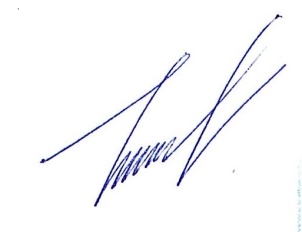 РЕШЕНИЕ ПРИНЯТО.Председатель Совета                                                            А. В. Челтыгмашев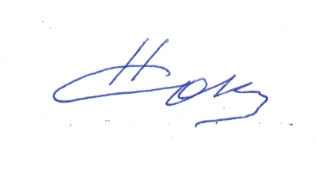 Секретарь Правления Совета                                              Н.М. Соколик18 марта 2022 года11.00час.Рп. Вершина Теи,ул. Советская 38ВремяНаименование вопросаДокладчики11.00-11.15Пос. Вершино-Тея и СТЦ «Тея» как перспективный проект туристического кластера Республики ХакасияЕлистратова Г. Н.Глава п. Вершина-Тея11.15-11.30Практические аспекты содействия развитию конкуренции и создания комфортной конкурентной среды в муниципальных образованиях на примере города Саяногорска Республики ХакасияРященцева Е.Г. Первый заместитель главы г. Саяногорска11.30-11.503. О промежуточных итогах  готовности передачи полномочий по ЖКХ с уровня поселений на уровень муниципальных районов, Проблемные вопросы и практические решения.Дьяченко А. А.Клименко С.В.Стряпков И.Н.11.50-12.104.  О рассмотрении проблемных вопросов достижения средней заработной платы работников учреждений культуры и образования муниципальных образований в соответствии с Указом Президента РФ о достижении уровня средней заработной платы по отрасли в регионе (в т.ч. с учетом низкого уровня рекомендуемых размеров базовых окладов)Пожар И.В.Нач. ФУ г. Саяногорска12.10-12.205. Об утверждении кандидатуры от Ассоциации «Совет МО РХ» в состав конституционной комиссии Верховного Совета Республики Хакасия (в связи с необходимостью осуществления ротации членов комиссии)Челтыгмашев А.В. 12.20-12.306. Об утверждении кандидатур от муниципальных образований Республики Хакасия на награды ВАРМСУ и ОАТОС к  Дню местного самоуправленияСоколик Н.М. 12.307.  Об Обращении Ассоциации «Совет МО РХ» в поддержку ДонбасаЧелтыгмашев А.В.